Publicado en Barcelona el 16/08/2017 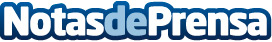 La figura del Community Manager, el camaleón de la comunicaciónLa agencia e-deon.net ofrece consejos para que las empresas sepan seleccionar el mejor Community Manager para su compañíaDatos de contacto:e-deon.netComunicación · Diseño · Marketing931929647Nota de prensa publicada en: https://www.notasdeprensa.es/la-figura-del-community-manager-el-camaleon-de_1 Categorias: Comunicación Marketing Emprendedores E-Commerce http://www.notasdeprensa.es